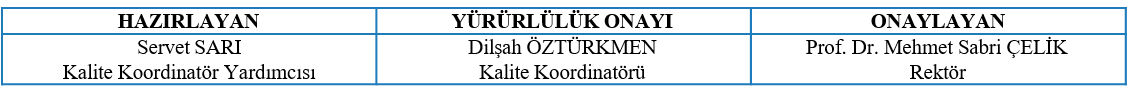 T.C HARRAN ÜNİVERSİTESİİKTİSADİ VE İDARİ BİLİMLER FAKÜLTESİ DEKANLIĞINA Fakülteniz ………………………………………... Bölümü ………………….. no’lu …..sınıf öğrencisiyim. Bir kurumda staj yapmak istiyorum. Staj yapmam için herhangi bir sakınca olmadığına dair bir belgenin tarafıma verilmesi hususunda; Gereğini bilgilerinize arz ederim.                                                                                                                                                  Tarih : ……/……/…….                                                                                                                                                   Adı Soyadı :                                                                                                                                                    İmza :TEL: